COLLOCATION EXERCISESA1 The meeting took almost five hours so it was impossible to ___________________attention all the time. 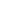 2 The problem is difficult to ___________________ under control. 3 It took us all day to clean up the office after the burglary – the thieves ___________a terrible mess. 4 I don't think we should ___________________ a decision yet; we should wait. 5 Only 31% of the students who ___________________ the final exam passed it. 6 I think we should look for a new supplier – the one we have at the moment ___________________ us too many problems. 7 Could you ___________________ me a favour and post these letters on your way home? 8 I've told him ten times that he's got the wrong telephone number. I'll ___________crazy if they call again. 9 The company offers its employees free language training but not many people ___________________ advantage of it. 10 Our personnel assistant is leaving next month - she's ___________________a baby. B1 There's a ____________________ balance between success and failure. 2 My camera was stolen from my bag at the airport so I ____________________a claim on my insurance. 3 The police gave a ____________________ description of what had happened. 4 I wasn't dressed for the occasion. I felt ____________________ out of place. 5 The chances of England winning the next World Cup are ____________________ unlikely, I'm afraid. 6 We are ____________________ a lot of problems at the moment. 7 Reports that he earns more than $5m a year are ____________________ exaggerated. 8 Michael: Did you enjoy the play?         Sue: No, I didn't. It was _________________ boring. 9 I'm overweight and completely out of ____________________. I really should start getting some exercise again. 10 He speaks with a ____________________ Liverpool accent. Some of my American colleagues have trouble understanding what he's talking about. C1 It took them over a week to ____________________ their decision. 2 It'll be very difficult to persuade him. He is very set in his ____________________. 3 It goes without  ____________________ that we'll all support your new strategy. 4 They are always on the ____________________  ___________ young and versatile people. 5 It's your ____________________ to prepare this week's report – I did it last week. 6 Our main competitor's new product ____________________ a real threat to our target of increasing our market share. 7 You shouldn't be so quick to criticise her for the poor results. You have to ______________ into account the fact that she was ill for over a month. 8 There are three important points I'd like to ____________________. 9 It takes a very determined person to achieve results as good as this; you really have to put your ____________________ to it. 10 Don't ____________________ to conclusions – I haven't had a chance to explain it to you yet. 